О внесении изменений и дополнений в постановление Руководителя  Исполнительного комитета Мамадышского муниципального районаот 18.09.2013 года № 1333 «О предоставлениимер социальной поддержки гражданам,имеющим детей, посещающих образовательныеорганизации, реализующие образовательнуюпрограмму дошкольного образования» В соответствии с Федеральным законом от 29.12.2015 №388 – ФЗ «О внесении изменений в отдельные законодательные акты Российской Федерации в части учета и совершенствования предоставления мер социальной поддержки исходя из обязанности соблюдения принципа адресности и применения критериев нуждаемости», в соответствии с Федеральным законом от 17 июля 1999 года № 178 – ФЗ «О государственной социальной помощи», Исполнительный комитет  Мамадышского муниципального района Республики Татарстан  п о с т а н о в л я е т:           1.Внести следующие дополнения и изменения в постановление Руководителя  Исполнительного комитета Мамадышского муниципального района  Республики Татарстан от 18.09.2013 года № 1333 «О предоставлении мер социальной поддержки гражданам, имеющим детей, посещающих образовательные организации, реализующие образовательную программу дошкольного образования с изменениями постановления «   (от 14.02.2014 № 150, от 12.07.2016 № 819, от 06.03.2017 № 237 )         1.1. Пункт 2.3. части 2 Порядка  предоставления компенсационных   выплат гражданам, имеющих детей, посещающих  образовательные организации, реализующие образовательную программу дошкольного образования дополнить абзацами следующего содержания:        «Уполномоченный      орган,    осуществляющий    прием   документов    и  назначение     компенсационных    выплат   гражданам,      имеющим         детей, посещающих  образовательные организации, реализующие образовательную программу дошкольного образования в соответствии с настоящим постановлением, обеспечивает представление информации посредством использования Единой государственной информационной системы социального обеспечения (далее - ЕГИССО), в порядке и объеме, установленными Правительством Российской Федерации, и в соответствии с форматами, установленными оператором ЕГИССО.Информация о приеме документов и назначение компенсационных выплат гражданам, имеющим детей, посещающих  образовательные организации, реализующие образовательную программу дошкольного образования может быть получена посредством использования ЕГИССО в порядке и объеме, установленными Правительством Российской Федерации, и в соответствии с форматами, установленными оператором ЕГИССО.".2. Настоящее постановление вступает в силу с 1 января 2018 года.3.Контроль за исполнением настоящего постановления возложить на заместителя руководителя Исполнительного комитета Мамадышского муниципального района Республики Татарстан Никитина В.И.Руководитель                                                                                     И.Э.ФаттаховИСПОЛНИТЕЛЬНЫЙ КОМИТЕТ МАМАДЫШСКОГО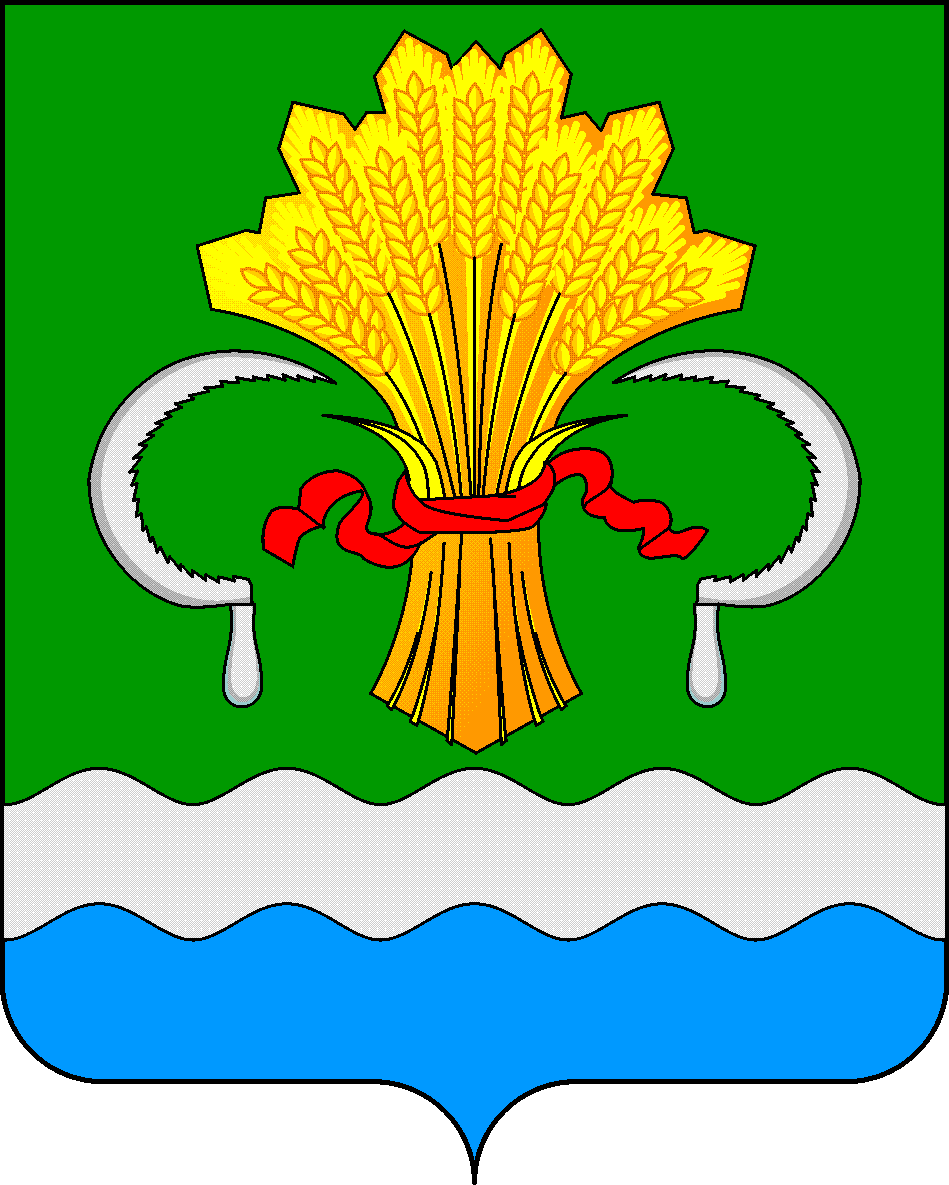  МУНИЦИПАЛЬНОГО РАЙОНА РЕСПУБЛИКИ ТАТАРСТАНул.М.Джалиля, д.23/33, г. Мамадыш, Республика Татарстан, 422190ТАТАРСТАН РЕСПУБЛИКАСЫНЫҢМАМАДЫШ МУНИЦИПАЛЬ РАЙОНЫНЫҢ БАШКАРМА КОМИТЕТЫМ.Җәлил ур, 23/33 й., Мамадыш ш., Татарстан Республикасы, 422190     Тел.: (85563) 3-15-00, 3-31-00, факс 3-22-21, e-mail: mamadysh.ikrayona@tatar.ru, www.mamadysh.tatarstan.ru     Тел.: (85563) 3-15-00, 3-31-00, факс 3-22-21, e-mail: mamadysh.ikrayona@tatar.ru, www.mamadysh.tatarstan.ru     Тел.: (85563) 3-15-00, 3-31-00, факс 3-22-21, e-mail: mamadysh.ikrayona@tatar.ru, www.mamadysh.tatarstan.ru    Постановление№1427    Постановление№1427                    Карар        от «13» 11      2017 г.